Biographie Hans-Joachim Totzek1979 war ich als junger Hamburger Berufsfeuer-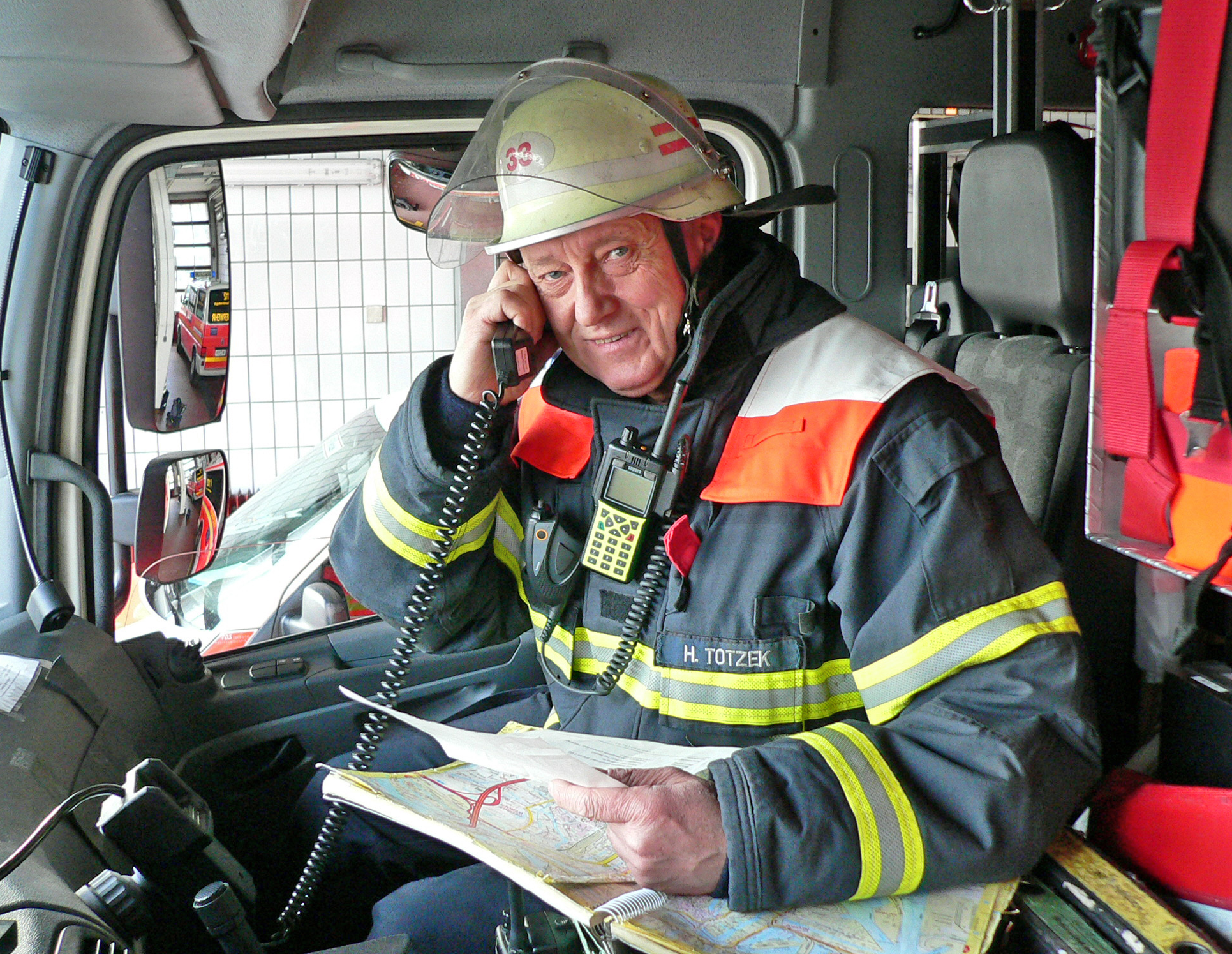 wehrmann durch Zufall mit der Bienenzucht angefangen. Mentor war der Dienststellenleiter der Feuer- u. Rettungswache Bergedorf Brandoberamtsrat August Rathje. Er war ein herausragender Imker und bewirtschaftete über 30 Bienenvölker in Hamburg-Ochsenwerder.1984 1.Vors. Züchterring Hamburg-   
Bergedorf / Geesthacht1985 Körmeister der Bienenzucht1988 Anerkannter Reinzüchter des Deutschen Imkerbundes1990 Bienensachverständiger für dasVeterinärsamt Hamburg-Bergedorf.1994 Vorstandsvorsitzender Norddeutschen Peschetz Zuchtgemeinschaft e.V.www.npz-ev.de1995 Ausbau der Zuchtstation Puan Klent / Sylt zu einer der größten und modernsten Inselbelegstelle zur Anpaarung von Bienenköniginnen in Norddeutschland.1999 - 2016 Mitbetreiber der Sachsenwald-Belegstelle.2011 - 2018 Landeszuchtobmann des Landesverbandes Hamburg.Ausbilder für Meister- und Zuchtlehrgänge, Weiterbildung in Vereinen und Schulen*  Auszeichnung „Beebreed“      Seit 15 Jahren einer der besten Reinzüchter aus Norddeutschland auf der europäischen      Zuchtplattform „Beebreed“. *  Ehrenmedaille des Landesverbandes Schleswig-Holstein*  Deutscher Imkerbund, DIB-Ehrennadel Gold *  2019 Hohe Auszeichnung von polnischen Berufsimkern    „Bienenkönigin in Bernstein“